	OWYHEE COUNTY RS2477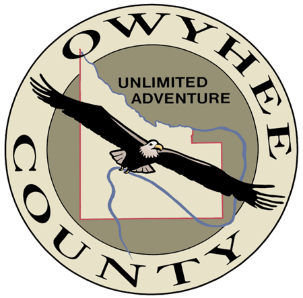 	PUBLIC COMMENT MEETING	Owyhee County Annex BuildingPUBLIC COMMENT SHEETName:  __________________________________________________________Date:    __________________________________________________________Phone: __________________________________________________________Mailing Address:__________________________________________________________________________________________________________________________________________________________Quad Map Name:  ______________________________________________________________Starting Section/Township/Range: _________________________________________________Ending Section/Township/Range: __________________________________________________Comments:___________________________________________________________________________________________________________________________________________________________________________________________________________________________________________________________________________________________________________________________________________________________________________________________________________________________________________________________________________________________________________________________________________________________	__________________________________	Signature